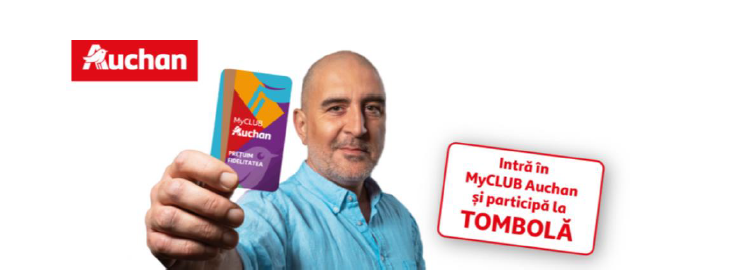 CASTIGATORI Tombola Primaverii MyCLUB Auchan    Mihaela FloreaTombola Primaverii5000 euro Bonus pe card 
 VRUSIE FLORELTombola Primaverii5000 euro Bonus pe cardGeorgiana DumitricaTombola Primaverii5000 euro Bonus pe cardMARIANA BUTARUTombola Primaverii5000 euro Bonus pe cardClaudiu DragutTombola Primaverii5000 euro Bonus pe card
 George Alexandru LazarTombola Primaverii5000 euro Bonus pe card
 Alina HogmanTombola Primaverii5000 euro Bonus pe cardMaria MorosanuTombola Primaverii5000 euro Bonus pe cardViorica MihaiTombola Primaverii1000 euro Bonus pe cardMIRELA GRUIATombola Primaverii     1000 euro Bonus pe cardCARMEN CAMPEANTombola Primaverii     1000 euro Bonus pe cardCodrut Marian LazarescuTombola Primaverii     1000 euro Bonus pe cardDana CodrescuTombola Primaverii     1000 euro Bonus pe card